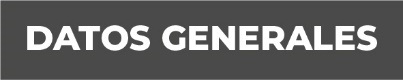 Nombre Gloria Rojas BosadaGrado de Escolaridad Maestrías en Ciencias Penales, Psicología Jurídica y Criminología y en Derecho ProcesalCédula Profesional (Licenciatura) 1179719Cedula Profesional Maestría.- pendiente de titulación, 41752789 y 6224660Teléfono de Oficina 8161014Correo Electrónico Formación Académica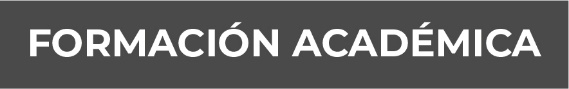 1986-1988 Maestría en Ciencias Penales en el Instituto de Investigaciones Jurídicas UV1995-1996 Especialización Judicial en Instituto de la Judicatura Federal Extensión Veracruz (S.C.J.N.)1999-2001 Maestría en Psicología Jurídica y Criminología en el Instituto Universitario Puebla extensión Xalapa, Ver.2004-2006 Maestría en Derecho Procesal en el Centro Mexicano de Estudios de Postgrado2009 Febrero-Mayo Diplomado Teórico Practico Justicia Constitucional y Actualización Jurisprudencias S.C.J.N. (Casa de la Cultura Jurídica)Trayectoria Profesional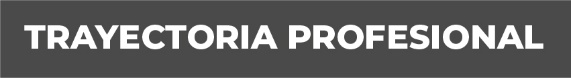 1988-2000 Agente del Ministerio Pub. Conc. e Investigador2000 Agente del Ministerio Público Ads. a los Juzgados Jalacingo, 2000 Agente 5º.del Ministerio Público Inv. Xalapa2000-2011 Agente M.P. Adsc. Juz. Misantla 2011-2012 Agente M.P. Esp. Resp. Juv. Y Conc. Xalapa, Ver.2012-2015 Agente M.P. Inv. Esp. En Atn. Delit. Autos Robados2015 a la fecha Fiscal Inv. Esp. En Del. De Viol. Fam.MNNyTP Conocimiento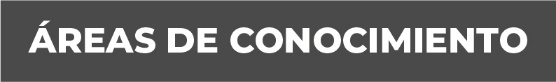 Derecho Penal y Derecho Procesal Penal